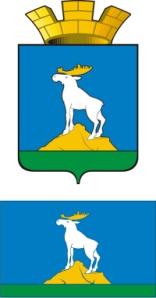 ГЛАВА  НИЖНЕСЕРГИНСКОГО ГОРОДСКОГО ПОСЕЛЕНИЯПОСТАНОВЛЕНИЕ21.10.2013 г.               № 356г. Нижние Серги О повышении средней заработной платы работников муниципальных учреждений культуры Нижнесергинского городского поселения в 2013 году  В соответствии с Трудовым кодексом РФ, Указом Президента Российской Федерации от 07 мая 2013 года № 597 «О мероприятиях по реализации государственной социальной политики», Постановлением Правительства Свердловской области от 16 июля 2013 года N 919-ПП "Об утверждении порядка и условий предоставления субсидий из областного бюджета бюджетам муниципальных районов (городских округов), расположенных на территории Свердловской области, на реализацию мер по поэтапному повышению средней заработной платы работников муниципальных учреждений культуры в 2013 году", Постановлением главы Нижнесергинского городского поселения от 01.09.2013 № 264 " Об утверждении плана мероприятий («дорожной карты») «Изменения, направленные на повышение эффективности сферы культуры                                                                                               в Нижнесергинском городском поселении»", руководствуясь Уставом Нижнесергинского городского поселения,  ПОСТАНОВЛЯЮ:1.  Обеспечить перерасчет с 1 июня 2013 года средней заработной платы работникам муниципальных учреждений культуры Нижнесергинского городского поселения.1.1. Довести среднюю заработную плату работников муниципальных учреждений культуры Нижнесергинского городского поселения в 2013 году до среднегодового показателя, утвержденного в «дорожной карте» - не менее 15913 рублей.2. Обеспечить финансирование расходов, связанных с повышением заработной платы за счет субсидии из областного бюджета и средств местного бюджета в пределах утвержденных бюджетных ассигнований.3. Руководителям муниципальных учреждений культуры Нижнесергинского городского поселения внести изменения в принятые нормативно-правовые акты учреждений, регулирующие вопросы оплаты труда.4. Контроль исполнения настоящего постановления  оставляю за собой.5. Опубликовать настоящее постановление путем размещения на официальном сайте администрации Нижнесергинского городского поселения. Глава Нижнесергинского городского поселения                                                                    А.М. Чекасин